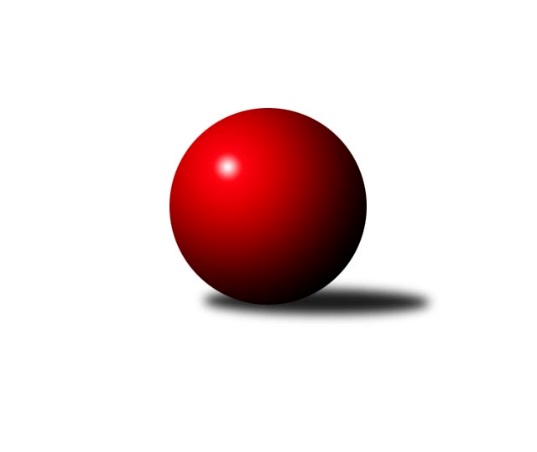 Č.2Ročník 2020/2021	29.3.2024 Východočeská soutěž skupina C 2020/2021Statistika 2. kolaTabulka družstev:		družstvo	záp	výh	rem	proh	skore	sety	průměr	body	plné	dorážka	chyby	1.	KK Vysoké Mýto C	2	2	0	0	20 : 4 	(13.0 : 3.0)	1694	4	1175	519	28	2.	TJ Jiskra Hylváty C	2	2	0	0	16 : 8 	(8.0 : 6.0)	1521	4	1080	441	43	3.	TJ Jiskra Hylváty B	2	1	1	0	16 : 8 	(7.0 : 5.0)	1612	3	1124	488	30.5	4.	TJ Tesla Pardubice B	2	1	1	0	14 : 10 	(7.0 : 5.0)	1612	3	1114	499	34	5.	TJ Tesla Pardubice D	2	1	0	1	13 : 11 	(8.0 : 8.0)	1587	2	1123	465	42	6.	KK Svitavy C	2	0	0	2	6 : 18 	(5.0 : 11.0)	1583	0	1125	459	47.5	7.	SK Rybník B	2	0	0	2	6 : 18 	(6.0 : 8.0)	1448	0	1029	420	47.5	8.	TJ Tesla Pardubice C	2	0	0	2	5 : 19 	(4.0 : 12.0)	1521	0	1033	488	47.5Tabulka doma:		družstvo	záp	výh	rem	proh	skore	sety	průměr	body	maximum	minimum	1.	TJ Jiskra Hylváty B	2	1	1	0	16 : 8 	(7.0 : 5.0)	1612	3	1621	1602	2.	KK Vysoké Mýto C	1	1	0	0	10 : 2 	(6.0 : 2.0)	1724	2	1724	1724	3.	TJ Tesla Pardubice D	1	1	0	0	9 : 3 	(5.0 : 3.0)	1585	2	1585	1585	4.	TJ Tesla Pardubice B	1	1	0	0	8 : 4 	(5.0 : 3.0)	1622	2	1622	1622	5.	TJ Jiskra Hylváty C	0	0	0	0	0 : 0 	(0.0 : 0.0)	0	0	0	0	6.	KK Svitavy C	1	0	0	1	4 : 8 	(3.0 : 5.0)	1566	0	1566	1566	7.	SK Rybník B	1	0	0	1	4 : 8 	(3.0 : 3.0)	1394	0	1394	1394	8.	TJ Tesla Pardubice C	1	0	0	1	2 : 10 	(1.0 : 7.0)	1469	0	1469	1469Tabulka venku:		družstvo	záp	výh	rem	proh	skore	sety	průměr	body	maximum	minimum	1.	TJ Jiskra Hylváty C	2	2	0	0	16 : 8 	(8.0 : 6.0)	1521	4	1612	1430	2.	KK Vysoké Mýto C	1	1	0	0	10 : 2 	(7.0 : 1.0)	1663	2	1663	1663	3.	TJ Tesla Pardubice B	1	0	1	0	6 : 6 	(2.0 : 2.0)	1602	1	1602	1602	4.	TJ Jiskra Hylváty B	0	0	0	0	0 : 0 	(0.0 : 0.0)	0	0	0	0	5.	TJ Tesla Pardubice D	1	0	0	1	4 : 8 	(3.0 : 5.0)	1589	0	1589	1589	6.	TJ Tesla Pardubice C	1	0	0	1	3 : 9 	(3.0 : 5.0)	1572	0	1572	1572	7.	KK Svitavy C	1	0	0	1	2 : 10 	(2.0 : 6.0)	1600	0	1600	1600	8.	SK Rybník B	1	0	0	1	2 : 10 	(3.0 : 5.0)	1502	0	1502	1502Tabulka podzimní části:		družstvo	záp	výh	rem	proh	skore	sety	průměr	body	doma	venku	1.	KK Vysoké Mýto C	2	2	0	0	20 : 4 	(13.0 : 3.0)	1694	4 	1 	0 	0 	1 	0 	0	2.	TJ Jiskra Hylváty C	2	2	0	0	16 : 8 	(8.0 : 6.0)	1521	4 	0 	0 	0 	2 	0 	0	3.	TJ Jiskra Hylváty B	2	1	1	0	16 : 8 	(7.0 : 5.0)	1612	3 	1 	1 	0 	0 	0 	0	4.	TJ Tesla Pardubice B	2	1	1	0	14 : 10 	(7.0 : 5.0)	1612	3 	1 	0 	0 	0 	1 	0	5.	TJ Tesla Pardubice D	2	1	0	1	13 : 11 	(8.0 : 8.0)	1587	2 	1 	0 	0 	0 	0 	1	6.	KK Svitavy C	2	0	0	2	6 : 18 	(5.0 : 11.0)	1583	0 	0 	0 	1 	0 	0 	1	7.	SK Rybník B	2	0	0	2	6 : 18 	(6.0 : 8.0)	1448	0 	0 	0 	1 	0 	0 	1	8.	TJ Tesla Pardubice C	2	0	0	2	5 : 19 	(4.0 : 12.0)	1521	0 	0 	0 	1 	0 	0 	1Tabulka jarní části:		družstvo	záp	výh	rem	proh	skore	sety	průměr	body	doma	venku	1.	TJ Jiskra Hylváty B	0	0	0	0	0 : 0 	(0.0 : 0.0)	0	0 	0 	0 	0 	0 	0 	0 	2.	KK Svitavy C	0	0	0	0	0 : 0 	(0.0 : 0.0)	0	0 	0 	0 	0 	0 	0 	0 	3.	TJ Jiskra Hylváty C	0	0	0	0	0 : 0 	(0.0 : 0.0)	0	0 	0 	0 	0 	0 	0 	0 	4.	SK Rybník B	0	0	0	0	0 : 0 	(0.0 : 0.0)	0	0 	0 	0 	0 	0 	0 	0 	5.	KK Vysoké Mýto C	0	0	0	0	0 : 0 	(0.0 : 0.0)	0	0 	0 	0 	0 	0 	0 	0 	6.	TJ Tesla Pardubice C	0	0	0	0	0 : 0 	(0.0 : 0.0)	0	0 	0 	0 	0 	0 	0 	0 	7.	TJ Tesla Pardubice D	0	0	0	0	0 : 0 	(0.0 : 0.0)	0	0 	0 	0 	0 	0 	0 	0 	8.	TJ Tesla Pardubice B	0	0	0	0	0 : 0 	(0.0 : 0.0)	0	0 	0 	0 	0 	0 	0 	0 Zisk bodů pro družstvo:		jméno hráče	družstvo	body	zápasy	v %	dílčí body	sety	v %	1.	Petr Bečka 	TJ Jiskra Hylváty B 	4	/	2	(100%)		/		(%)	2.	Kateřina Bezdíčková 	SK Rybník B 	4	/	2	(100%)		/		(%)	3.	Ladislav Kočiš 	TJ Tesla Pardubice D 	4	/	2	(100%)		/		(%)	4.	Milan Novák 	TJ Tesla Pardubice B 	4	/	2	(100%)		/		(%)	5.	Daniel Stráník 	KK Vysoké Mýto C 	2	/	1	(100%)		/		(%)	6.	Josef Ledajaks 	KK Vysoké Mýto C 	2	/	1	(100%)		/		(%)	7.	Václav Perchlík ml.	KK Vysoké Mýto C 	2	/	1	(100%)		/		(%)	8.	Michal Jasanský 	KK Vysoké Mýto C 	2	/	1	(100%)		/		(%)	9.	Petr Leinweber 	KK Svitavy C 	2	/	1	(100%)		/		(%)	10.	Ladislav Češka 	KK Svitavy C 	2	/	1	(100%)		/		(%)	11.	Jana Poláková 	TJ Jiskra Hylváty C 	2	/	1	(100%)		/		(%)	12.	Petr John 	TJ Jiskra Hylváty C 	2	/	1	(100%)		/		(%)	13.	Marie Drábková 	TJ Tesla Pardubice D 	2	/	1	(100%)		/		(%)	14.	Monika Wajsarová 	TJ Jiskra Hylváty C 	2	/	1	(100%)		/		(%)	15.	Kryštof Vavřín 	TJ Jiskra Hylváty B 	2	/	1	(100%)		/		(%)	16.	Ladislav Kolář 	TJ Jiskra Hylváty B 	2	/	1	(100%)		/		(%)	17.	Marcel Novotný 	SK Rybník B 	2	/	1	(100%)		/		(%)	18.	Jiří Turek 	TJ Tesla Pardubice D 	2	/	2	(50%)		/		(%)	19.	Martina Nováková 	TJ Tesla Pardubice B 	2	/	2	(50%)		/		(%)	20.	Jaroslav Polanský 	KK Vysoké Mýto C 	2	/	2	(50%)		/		(%)	21.	Tomáš Skala 	TJ Jiskra Hylváty C 	2	/	2	(50%)		/		(%)	22.	Lukáš Doubek 	TJ Tesla Pardubice C 	2	/	2	(50%)		/		(%)	23.	Pavel Doležal 	KK Vysoké Mýto C 	2	/	2	(50%)		/		(%)	24.	Jaroslav Kaplan 	TJ Jiskra Hylváty B 	2	/	2	(50%)		/		(%)	25.	Miloslav Vaněk 	TJ Tesla Pardubice B 	2	/	2	(50%)		/		(%)	26.	Marek Crlík 	TJ Tesla Pardubice C 	2	/	2	(50%)		/		(%)	27.	Iva Jetmarová 	KK Svitavy C 	2	/	2	(50%)		/		(%)	28.	Ivana Brabcová 	TJ Tesla Pardubice D 	1	/	1	(50%)		/		(%)	29.	Lukáš Hubáček 	TJ Tesla Pardubice C 	1	/	2	(25%)		/		(%)	30.	Tomáš Herrman 	SK Rybník B 	0	/	1	(0%)		/		(%)	31.	Jiří Šafář 	SK Rybník B 	0	/	1	(0%)		/		(%)	32.	Michal Vondrouš 	TJ Jiskra Hylváty C 	0	/	1	(0%)		/		(%)	33.	Pavel Čejka 	TJ Tesla Pardubice C 	0	/	1	(0%)		/		(%)	34.	Milan Pustaj 	SK Rybník B 	0	/	1	(0%)		/		(%)	35.	Jan Herrman 	SK Rybník B 	0	/	1	(0%)		/		(%)	36.	Hana Krumlová 	TJ Tesla Pardubice D 	0	/	1	(0%)		/		(%)	37.	Oldřich Hubáček 	TJ Tesla Pardubice C 	0	/	1	(0%)		/		(%)	38.	Jiří Brabec 	TJ Tesla Pardubice D 	0	/	1	(0%)		/		(%)	39.	Jana Bulisová 	TJ Tesla Pardubice B 	0	/	2	(0%)		/		(%)	40.	Dalimil Jetmar 	TJ Jiskra Hylváty B 	0	/	2	(0%)		/		(%)	41.	Lubomír Bačovský 	KK Svitavy C 	0	/	2	(0%)		/		(%)	42.	Jan Hodr 	TJ Jiskra Hylváty C 	0	/	2	(0%)		/		(%)	43.	Ivana Plchová 	KK Svitavy C 	0	/	2	(0%)		/		(%)Průměry na kuželnách:		kuželna	průměr	plné	dorážka	chyby	výkon na hráče	1.	Vysoké Mýto, 1-2	1662	1162	500	35.5	(415.5)	2.	Svitavy, 1-2	1589	1140	449	50.0	(397.3)	3.	Pardubice, 1-2	1583	1097	485	40.2	(395.8)	4.	Hylváty, 1-2	1581	1093	488	35.5	(395.4)	5.	TJ Sokol Rybník, 1-2	1412	1017	394	43.0	(353.0)Nejlepší výkony na kuželnách:Vysoké Mýto, 1-2KK Vysoké Mýto C	1724	2. kolo	Václav Perchlík ml.	KK Vysoké Mýto C	469	2. koloKK Svitavy C	1600	2. kolo	Jaroslav Polanský 	KK Vysoké Mýto C	445	2. kolo		. kolo	Ivana Plchová 	KK Svitavy C	426	2. kolo		. kolo	Michal Jasanský 	KK Vysoké Mýto C	410	2. kolo		. kolo	Petr Leinweber 	KK Svitavy C	409	2. kolo		. kolo	Pavel Doležal 	KK Vysoké Mýto C	400	2. kolo		. kolo	Iva Jetmarová 	KK Svitavy C	390	2. kolo		. kolo	Lubomír Bačovský 	KK Svitavy C	375	2. koloSvitavy, 1-2TJ Jiskra Hylváty C	1612	1. kolo	Petr John 	TJ Jiskra Hylváty C	446	1. koloKK Svitavy C	1566	1. kolo	Tomáš Skala 	TJ Jiskra Hylváty C	435	1. kolo		. kolo	Ladislav Češka 	KK Svitavy C	402	1. kolo		. kolo	Iva Jetmarová 	KK Svitavy C	393	1. kolo		. kolo	Ivana Plchová 	KK Svitavy C	386	1. kolo		. kolo	Lubomír Bačovský 	KK Svitavy C	385	1. kolo		. kolo	Michal Vondrouš 	TJ Jiskra Hylváty C	367	1. kolo		. kolo	Jan Hodr 	TJ Jiskra Hylváty C	364	1. koloPardubice, 1-2KK Vysoké Mýto C	1663	1. kolo	Daniel Stráník 	KK Vysoké Mýto C	463	1. koloTJ Tesla Pardubice B	1622	1. kolo	Marie Drábková 	TJ Tesla Pardubice D	419	1. koloTJ Tesla Pardubice D	1589	1. kolo	Ladislav Kočiš 	TJ Tesla Pardubice D	418	2. koloTJ Tesla Pardubice D	1585	2. kolo	Marek Crlík 	TJ Tesla Pardubice C	413	1. koloTJ Tesla Pardubice C	1572	2. kolo	Ladislav Kočiš 	TJ Tesla Pardubice D	412	1. koloTJ Tesla Pardubice C	1469	1. kolo	Ivana Brabcová 	TJ Tesla Pardubice D	412	2. kolo		. kolo	Lukáš Hubáček 	TJ Tesla Pardubice C	412	2. kolo		. kolo	Jana Bulisová 	TJ Tesla Pardubice B	411	1. kolo		. kolo	Milan Novák 	TJ Tesla Pardubice B	407	1. kolo		. kolo	Miloslav Vaněk 	TJ Tesla Pardubice B	405	1. koloHylváty, 1-2TJ Jiskra Hylváty B	1621	1. kolo	Jaroslav Kaplan 	TJ Jiskra Hylváty B	437	1. koloTJ Jiskra Hylváty B	1602	2. kolo	Milan Novák 	TJ Tesla Pardubice B	432	2. koloTJ Tesla Pardubice B	1602	2. kolo	Petr Bečka 	TJ Jiskra Hylváty B	430	1. koloSK Rybník B	1502	1. kolo	Petr Bečka 	TJ Jiskra Hylváty B	425	2. kolo		. kolo	Kryštof Vavřín 	TJ Jiskra Hylváty B	416	1. kolo		. kolo	Martina Nováková 	TJ Tesla Pardubice B	403	2. kolo		. kolo	Ladislav Kolář 	TJ Jiskra Hylváty B	402	2. kolo		. kolo	Jana Bulisová 	TJ Tesla Pardubice B	401	2. kolo		. kolo	Jaroslav Kaplan 	TJ Jiskra Hylváty B	397	2. kolo		. kolo	Jiří Šafář 	SK Rybník B	392	1. koloTJ Sokol Rybník, 1-2TJ Jiskra Hylváty C	1430	2. kolo	Monika Wajsarová 	TJ Jiskra Hylváty C	391	2. koloSK Rybník B	1394	2. kolo	Tomáš Herrman 	SK Rybník B	374	2. kolo		. kolo	Marcel Novotný 	SK Rybník B	374	2. kolo		. kolo	Jana Poláková 	TJ Jiskra Hylváty C	367	2. kolo		. kolo	Tomáš Skala 	TJ Jiskra Hylváty C	356	2. kolo		. kolo	Jiří Šafář 	SK Rybník B	324	2. kolo		. kolo	Kateřina Bezdíčková 	SK Rybník B	322	2. kolo		. kolo	Jan Hodr 	TJ Jiskra Hylváty C	316	2. koloČetnost výsledků:	9.0 : 3.0	1x	8.0 : 4.0	1x	6.0 : 6.0	1x	4.0 : 8.0	2x	2.0 : 10.0	1x	10.0 : 2.0	2x